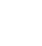 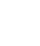 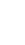 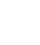 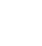 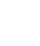 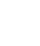 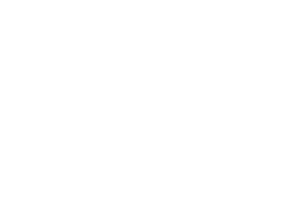 Nombre de obraOBRA INAUGURADA DURANTE EL GOBIERNO DEL PRESIDENTE DE LA REPÚBLICA DE CHILE GABRIEL BORIC FONTSIENDO MINISTRA DE OBRAS PÚBLICASJESSICA  TERESA  LÓPEZ  SAFFIERegión ***, mes 2023